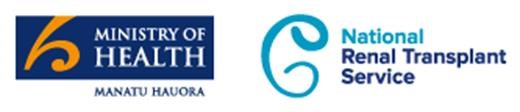 Terms of Reference for National Renal Transplant Leadership TeamTerms of Reference for National Renal Transplant Leadership TeamPurpose Purpose 1.The National Renal Transplant Leadership Team (NRTLT) will provide expert advice to the Ministry of Health on: Specific areas related to renal transplantation e.g. existing clinical effectiveness, service improvement, service development, treatment guidelines and service standards, evidence based practice and transplantation research Improving clinical outcomes for patients with End Stage Renal Disease; where this is linked to transplantation. Reducing inequity of access to kidney transplantation for Maaori and Pacifika, and for any other populations who experience disparity of access to transplantConsider services/initiatives for prioritisation as part of a strategic planning and prioritisation process that links to a longer term view on national renal transplantation services.  2.NRTLT will provide direction, advice, support and oversight of the implementation of the National Plan for Renal Transplantation. Role Role 3.The role of NRTLT is to provide strategic direction and drive the implementation and ongoing review and refinement of the National Plan for Renal Transplantation.  4.NRTLT will develop a work programme to implement the National Plan for Renal Transplantation by: Providing prioritisation and review of the NRTS work plan;Providing direction and monitoring  the implementation of  a nationally consistent service delivery model for renal transplantation;  Developing, implementing and monitoring of the KPIs established for this service, including the timely workup of recipients and live donors n collaboration with other relevant agencies for example, DHBs, the Ministry of Health and New Zealand Blood Service, and; Implementing, monitoring and supporting the required increased rates of renal transplantation in line with agreed activity volumes and reduce the significant variability in the rate of renal transplantation among New Zealand DHBs for patients with End Stage Renal Disease.  5.NRTLT will have a Strategic Group which is responsible for the overall strategic direction and an Operational Group which is a subset of the Strategic Group and who are responsible for implementing the work plan.  6.The NRTLT has a functional relationship with the National Renal Advisory Board (NRAB). Membership Membership Membership 7.NRTLT members are recognised as experts in their field and are nominated by their organisation, sector or specialty group or recruited by the NRTLT directly. NRTLT comprises the following members:NRTLT members are recognised as experts in their field and are nominated by their organisation, sector or specialty group or recruited by the NRTLT directly. NRTLT comprises the following members:Strategic GroupStrategic GroupStrategic GroupNumberNumberPosition11National Renal Transplant Clinical Director (Chair)33Clinical Leaders Renal Centres (or delegate)33Transplant Surgeons from each transplant centre33Renal transplant coordinators (transplant and non-transplant centre)At least one working with live donors At least one working with recipients At least one from transplant centre At least one from referring centre 33Transplant Centres managers33Nephrologist from non-transplanting centres11Representative of DHB Senior Management  11Paediatric nephrologist11Representative from NZ Blood Service (Ex officio)11Representative Organ donation New Zealand (Ex officio) 22Consumer Representative (Ex officio) 11Representative from the Ministry of Health Operational GroupOperational GroupNumberPosition1National Renal Transplant Clinical Director (Chair)3Clinical Leaders Renal Centres (or delegate)3Transplant Centres managers3Transplant Surgeons1Transplant CoordinatorsAt least one from transplant centre At least one working with live donors 1Nephrologist from non-transplanting centre1Representative from the Ministry of HealthAppointment process Appointment process 8.The Clinical Director of the National Renal Transplant Service is the Chair of both NRTLT. 9.Clinicians and DHB Management representatives will be approached after discussions with existing members of the leadership group. 10.If nominations for a position are required these will be sought through approaching representative bodies. 11.Nominations for Consumer Representation will be sought through Kidney Health New Zealand, DHB, DHB consumer forums and the renal centres through an agreed process.  12.Representatives will be appointed for three years and may be reconfirmed by their nominating bodies for a further period of three years. 13.Experts can be co-opted on the NRTLT to support the implementation process. Support for NRTLT Support for NRTLT 14.The Ministry of Health will contract for administrative support through the DHB which appoints the Clinical Director Renal. This position will be responsible for the distribution of the agenda and the recording of minutes and the production of documents related to the implementation and business as usual of the service 15.The agenda will be circulated at least five days prior to the meeting. Minutes will be circulated no later than a fortnight following the meeting date.  16.Attendance fees and travel costs will be met in accordance with Ministry of Health policy for consumer representatives. DHBs and other health organisations will fund staff to attend.  17.NRTLT will use other technology to support meeting requirements, such as teleconferencing and video conferencing.  Meeting arrangements Meeting arrangements 18.The Strategic Group will meet 6 monthly. 19.The Operational Group will meet bi monthly, with the provision of ad hoc meetings to cover of any urgent issuesQuorum Quorum 20.Ten members will constitute a quorum for the Strategic group 21.Six members will constitute a quorum for the operational group (with at lease one representative from each of the transplanting centres).Group process Group process 22.The Chair of NRTLT will be responsible for: Managing the meeting process; and  Acting as a spokesperson for NRTLT in conjunction with the Ministry of Health. 23.NRTLT members will be responsible for keeping their respective organisations/groups updated on the NRTLT work.  24.Continuity of membership is preferable and generally, substitutes will not be nominated to attend in the absence of another member, unless it is considered helpful to co-opt colleagues with particular expertise to provide advice on specific agenda items.  In these circumstances, it is the responsibility of the NRTLT member to ensure the substitute is fully briefed and understands their responsibilities.  Decision making Decision making 25.Decision-making at the NRTLT will be by consensus, with Members ensuring that they have a mandate from their relevant organisation/sector.  Reporting Reporting 26.NRTLT will report quarterly to the Ministry of Health through the Chair. These reports will include:KPI data Progress against work plan and recommendations resulting from this Risk and the associated mitigations Issues that require NHB input and/or resolution  27.NRTLT will provide quarterly reports to NRAB through the Chair, minutes of the NRTLT meeting will be provided to NRAB for information. 28.Escalation of issues will occur through the Chair to the Manager, Electives & National Services, and Ministry of Health. Communication Communication 29.All media communication in relation to the work of the NRTLT will be via the Chair/Clinical Director NRTS in conjunction with the Manager Electives & National Services, Ministry of Health. Correspondence generated by the Chair in response to requests for information from NRTLT will be circulated prior to the next NRTLT meeting. Confidentiality Confidentiality 30.NRTLT members are expected to maintain confidentiality of agenda material, documents and other matters forwarded to them, unless otherwise specified or where it is clear that the document is for wider distribution. Declarations of conflict of interest Declarations of conflict of interest 31.NRTLT members must declare if they believe they have a conflict of interest on a subject, which will prevent them from reaching an impartial decision or undertaking an activity consistent with the NRTLT functions. At this point the member should withdraw themselves from the discussion and/or activity 32.To ensure the Ministry of Health can act with integrity and transparency, all members/candidates for committees, boards or advisory groups are required to identify and declare any actual, potential or perceived conflicts of interest that may impact on their role. Members will be required to complete the Ministry of Health Declaration Form prior to the inaugural meeting  Review of Terms of Reference Review of Terms of Reference 33.The Terms of Reference (ToR) and membership of both NRTLT groups (strategic and operational) will be initially reviewed six months following the first meeting and every two years thereafter.  34.It is recognised that circumstances may arise that require an amendment to the ToR at other times; these changes will need to be agreed at a meeting of the full NRTLT